Unit 10 Part 20 Readings: Partial Fraction DecompositionPartial FractionsA ratio of polynomials re-expressed as a sum of simpler fractionsThe rational expression is resolved into separate terms, each defined by a factor of the denominator. Problems typically involve the splitting up of a single fraction into two or more fractions that each contain a single factor in the denominatorsPartial fraction decomposition (abbreviated as PFD) is also known as partial fraction expansion (abbreviated as PFE)Partial fraction decomposition (PFD) is the “undo” of combining rational functions over a common denominatorPartial fractions can be pretty tough to solve—especially if fractions are not your strong pointHow to do it:					https://www.mathsisfun.com/algebra/partial-fractions.htmlStart with a Proper Rational Expressions (if not, do division first)Factor the bottom into:linear factorsor "irreducible" quadratic factorsWrite out a partial fraction for each factor (and every exponent of each)Multiply the whole equation by the bottomSolve for the coefficients bysubstituting zeros of the bottommaking a system of linear equations (of each power) and solvingWrite out your answer!Partial Fractions (by Don Methven)	http://www4.ncsu.edu/unity/lockers/users/f/felder/public/kenny/papers/partial.htmlPartial fractions can be pretty tough to solve—especially if fractions are not your strong point. Problems typically involve the splitting up of a single fraction into two or more fractions that each contain a single factor in the denominators (the bottom part of fractions). Writing:    –    means that you have expressed    in partial fractions. 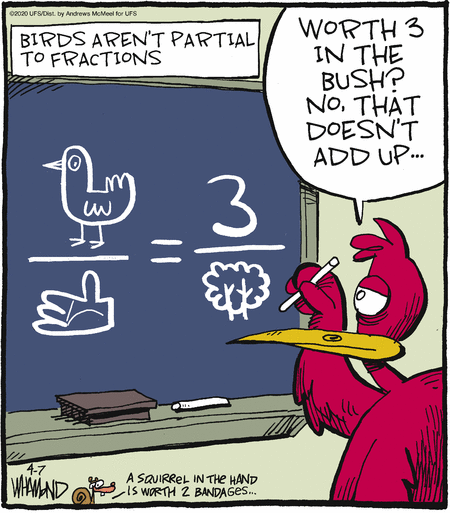 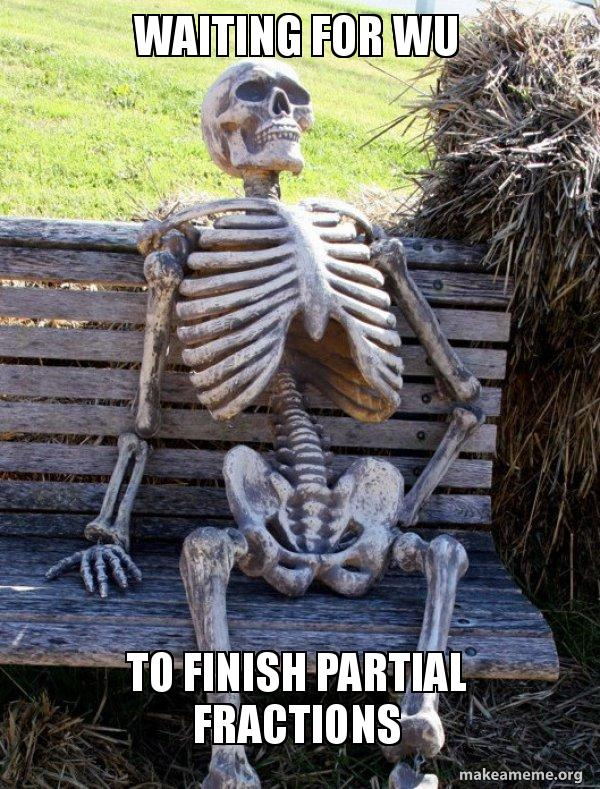 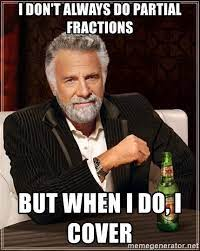 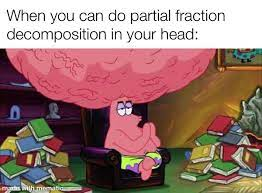 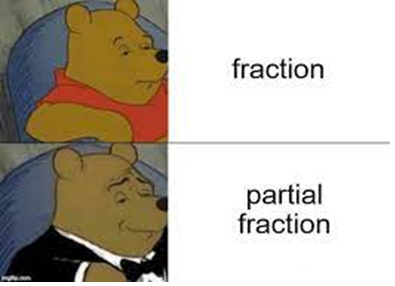 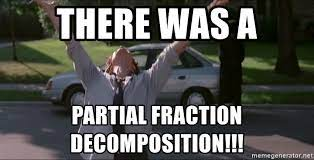 